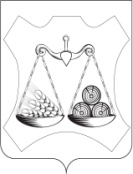 АДМИНИСТРАЦИЯ ШИХОВСКОГО СЕЛЬСКОГО ПОСЕЛЕНИЯСЛОБОДСКОГО РАЙОНА КИРОВСКОЙ ОБЛАСТИПОСТАНОВЛЕНИЕд. ШиховоОб организации закупок товаров для заказчиков Шиховского сельского поселения Слободского районаВ целях организации закупок товаров в соответствии с пунктами 4, 5 части 1 статьи 93 Федерального закона от 05.04.2013 № 44-ФЗ «О контрактной системе в сфере закупок товаров, работ, услуг для обеспечения государственных и муниципальных нужд» (далее – Федеральный закон от 05.04.2013 № 44-ФЗ), администрация Шиховского сельского поселения Слободского района ПОСТАНОВЛЯЕТ:1. Муниципальным заказчикам Шиховского сельского поселения Слободского района (далее – заказчики) осуществлять закупки товаров в соответствии с пунктами 4, 5 части 1 статьи 93 Федерального закона от 05.04.2013 № 44-ФЗ с использованием модуля «Модуль закупок» информационного ресурса «Региональный маркетинговый центр Кировской области» на основании изменений распоряжения Правительства Кировской области от 20.01.2016 №3 «Об организации закупок товаров, работ, услуг для заказчиков» (далее – модуль закупок):с 01.05.2023 – канцелярских товаров, компьютеров, периферийного оборудования и нефтепродуктов, за исключением товаров, закупаемых в связи с ликвидацией неблагоприятной ситуации, которая может привести к нарушению нормального функционирования заказчика, а также с угрозой ее возникновения.Заказчики вправе осуществлять закупки работ и услуг в соответствии с пунктами 4, 5 части 1 статьи 93 Федерального закона от 05.04.2013 № 44-ФЗ с использованием модуля «Модуль закупок» информационного ресурса «Региональный маркетинговый центр Кировской области».2. Заказчики вправе осуществлять закупки товаров в соответствии с пунктами 4, 5 части 1 статьи 93 Федерального закона от 05.04.2013 № 44-ФЗ без использования модуля «Модуль закупок» информационного ресурса «Региональный маркетинговый центр Кировской области» в случаях, если осуществление закупок товаров в соответствии с пунктом 1 настоящего постановления не привело к заключению контракта.3. Заказчикам при осуществлении закупок товаров в соответствии с пунктами 4, 5 части 1 статьи 93 Федерального закона от 05.04.2013 № 44-ФЗ с использованием модуля «Модуль закупок» информационного ресурса «Региональный маркетинговый центр Кировской области» руководствоваться Регламентом работы биржевой площадки kirov.zakazrf.ru.4. Настоящее постановление вступает в силу с 01.05.2023.5. С момента вступления в силу настоящего постановления признать утратившим силу постановление администрации Шиховского сельского поселения от 17.11.2020 № 381 «Об организации закупок товаров для заказчиков Шиховского сельского поселения Слободского района».6. Контроль за выполнением постановления возложить на главу Шиховского сельского поселения.ГлаваШиховского сельского поселения						В.А. Бушуев18.04.2023№165